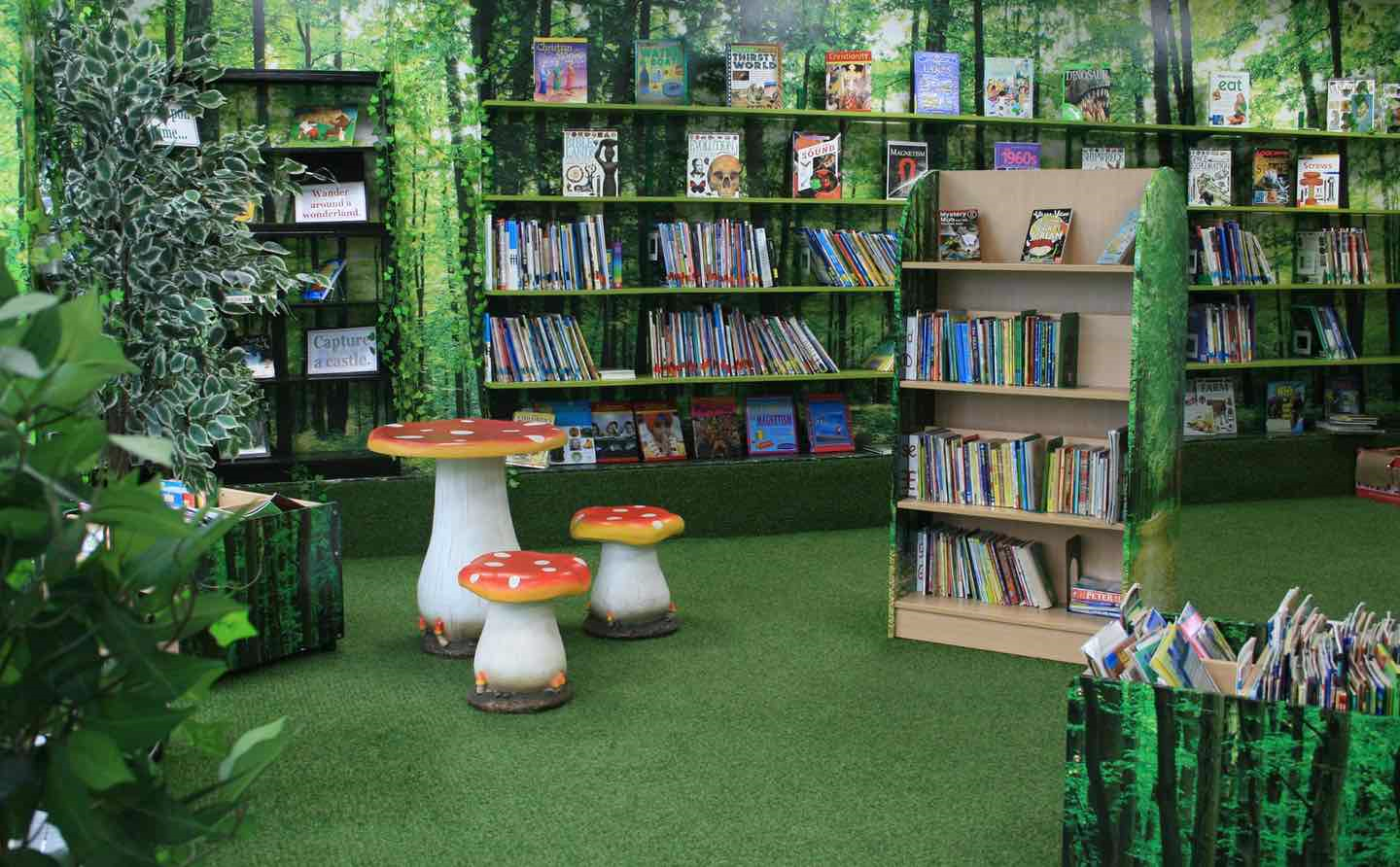 Konkurs na projektCZYTELNIA MOICH MARZEŃJak wyobrażasz sobie miejsce w szkolnej bibliotece, do którego chętnie byś przychodził, żeby w spokoju poczytać lub po prostu odpocząć? Narysuj, namaluj, powyklejaj, zaprojektuj na komputerze, opisz lub zrób model.Najlepsze projekty zostaną nagrodzone a najlepsze pomysły zrealizowane.Prace należy dostarczyć wychowawcy do dnia 17 maja. Rada RodzicówSzkoły Podstawowej w Gibach